An Daras Multi Academy Trust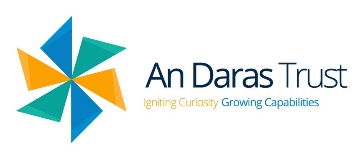 EXTERNAL VACANCYLocation of vacancyPrincetown Primary SchoolJob titleCleaner / CaretakerStart date5th January 2020Pay17,056 pa, pro rataHours10 per week hours Cleaner1 hour per week CaretakerContract typePermanent Variable hoursInformation about the vacancyPrincetown Primary School is looking for a Cleaner / Caretaker to look after our lovely school. You will be required to undertake general cleaning duties including cleaning of classrooms, hall, offices and welfare facilities for the staff and pupils. The position is cleaning all areas of school, being a key holder and general maintenance of the school.Start date is 5th January 2020. We are committed to safeguarding children and the successful applicant will be required to undertake an enhanced DBS check. Our full Safeguarding and Safer Recruitment Policies can be found on An Daras website, www.andaras.eschools.co.ukApplication pack available fromAn Daras website. Please complete the An Daras application form and Equal Opportunity form above.Please return all completed applications either by email to recruitment@andaras.org or by post toKay MaguireAn Daras Central OfficeUnit 4 Tamar Business ParkPennygillam WayPennygillam Industrial EstateLauncestonPL15 7EDClosing date21.11.19Interview date28.11.19